KOSTNADERHänvisning till anvisningen 2.1 punkt 1Hänvisning till anvisningen 2.1 punkt 2Understödsbeslutet förutsätter att följande bilagor fogas till understödsansökan:• Utredning av och kostnadskalkyl för åtgärderna utarbetade och undertecknade av en sakkunnig för att påvisa hur den krävda energiprestandan uppnås. Av utredningen ska framgå att åtgärderna inte orsakar skador eller olägenheter för byggnaden, grannskapet eller miljön.• Beräkning av E-talet vid byggtidpunkten (inklusive: utgångsuppgifter, mellanberäkningar och resultat)• Beräkning av reparationernas inverkan på E-talet (inklusive: utgångsuppgifter, mellanberäkningar och resultat).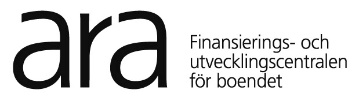 Understöd kan ansökas fortlöpande. Understöd kan ansökas fortlöpande. ANSÖKAN OM ENERGIUNDERSTÖDför ARA samfundElektronisk ansökan via webbtjänst www.ara.fiANSÖKAN OM ENERGIUNDERSTÖDför ARA samfundElektronisk ansökan via webbtjänst www.ara.fiANSÖKAN OM ENERGIUNDERSTÖDför ARA samfundElektronisk ansökan via webbtjänst www.ara.fiANSÖKAN OM ENERGIUNDERSTÖDför ARA samfundElektronisk ansökan via webbtjänst www.ara.fiSÖKANDENS UNDERSKRIFTJag försäkrar att ovanstående uppgifter är riktiga och förstår att användningen av och grunderna för det understöd jag möjligen beviljas kan övervakas efter att understödet erhållits:SÖKANDENS UNDERSKRIFTJag försäkrar att ovanstående uppgifter är riktiga och förstår att användningen av och grunderna för det understöd jag möjligen beviljas kan övervakas efter att understödet erhållits:SÖKANDENS UNDERSKRIFTJag försäkrar att ovanstående uppgifter är riktiga och förstår att användningen av och grunderna för det understöd jag möjligen beviljas kan övervakas efter att understödet erhållits:SÖKANDENS UNDERSKRIFTJag försäkrar att ovanstående uppgifter är riktiga och förstår att användningen av och grunderna för det understöd jag möjligen beviljas kan övervakas efter att understödet erhållits:SÖKANDENS UNDERSKRIFTJag försäkrar att ovanstående uppgifter är riktiga och förstår att användningen av och grunderna för det understöd jag möjligen beviljas kan övervakas efter att understödet erhållits:SÖKANDENS UNDERSKRIFTJag försäkrar att ovanstående uppgifter är riktiga och förstår att användningen av och grunderna för det understöd jag möjligen beviljas kan övervakas efter att understödet erhållits:Ort och datumSökandens underskrift och namnförtydligandeSökandens underskrift och namnförtydligandeSökandens underskrift och namnförtydligandeSökandens underskrift och namnförtydligandeSökandens underskrift och namnförtydligande Jag ger mitt samtycke till elektronisk informationsförmedling till den e-postadress jag har angett utan att beslutet skickas separat som brevSe anvisningar för ansökan, beviljande och utbetalning av understöd på ARAs webbplats www.ara.fi.SÖKANDENS KONTAKTUPPGIFTER Jag ger mitt samtycke till elektronisk informationsförmedling till den e-postadress jag har angett utan att beslutet skickas separat som brevSe anvisningar för ansökan, beviljande och utbetalning av understöd på ARAs webbplats www.ara.fi.SÖKANDENS KONTAKTUPPGIFTER Jag ger mitt samtycke till elektronisk informationsförmedling till den e-postadress jag har angett utan att beslutet skickas separat som brevSe anvisningar för ansökan, beviljande och utbetalning av understöd på ARAs webbplats www.ara.fi.SÖKANDENS KONTAKTUPPGIFTER Jag ger mitt samtycke till elektronisk informationsförmedling till den e-postadress jag har angett utan att beslutet skickas separat som brevSe anvisningar för ansökan, beviljande och utbetalning av understöd på ARAs webbplats www.ara.fi.SÖKANDENS KONTAKTUPPGIFTER Jag ger mitt samtycke till elektronisk informationsförmedling till den e-postadress jag har angett utan att beslutet skickas separat som brevSe anvisningar för ansökan, beviljande och utbetalning av understöd på ARAs webbplats www.ara.fi.SÖKANDENS KONTAKTUPPGIFTER Jag ger mitt samtycke till elektronisk informationsförmedling till den e-postadress jag har angett utan att beslutet skickas separat som brevSe anvisningar för ansökan, beviljande och utbetalning av understöd på ARAs webbplats www.ara.fi.SÖKANDENS KONTAKTUPPGIFTERBolagets namn Bolagets namn Bolagets namn Bolagets namn FO-nummerFO-nummerGatuadressGatuadressGatuadressGatuadressPostnummerPostnummerPostanstaltPostanstaltPostanstaltPostanstaltTelefonnummerTelefonnummerFastighetsbeteckningFastighetsbeteckningFastighetsbeteckningFastighetsbeteckningFastighetsbeteckningFastighetsbeteckningOMBUDETS KONTAKTUPPGIFTEROMBUDETS KONTAKTUPPGIFTEROMBUDETS KONTAKTUPPGIFTEROMBUDETS KONTAKTUPPGIFTEROMBUDETS KONTAKTUPPGIFTEROMBUDETS KONTAKTUPPGIFTERBolagets namnBolagets namnBolagets namnBolagets namnKontaktpersonKontaktpersonE-postadressE-postadressE-postadressE-postadressTelefonnummerTelefonnummerGatuadressGatuadressGatuadressGatuadressPostnummer och postanstaltPostnummer och postanstaltFullmakt som bilaga  Fullmakt som bilaga  Fullmakt som bilaga  Fullmakt som bilaga  Fullmakt som bilaga  Fullmakt som bilaga  UPPGIFTER OM BYGGNADENUPPGIFTER OM BYGGNADENUPPGIFTER OM BYGGNADENUPPGIFTER OM BYGGNADENUPPGIFTER OM BYGGNADENUPPGIFTER OM BYGGNADENByggår / år då användningsändamålet ändradesByggår / år då användningsändamålet ändradesByggår / år då användningsändamålet ändradesByggår / år då användningsändamålet ändradesAntal våningarAntal våningarByggnadsklass höghus        radhus        kedjehusByggnadsklass höghus        radhus        kedjehusByggnadsklass höghus        radhus        kedjehusPermanent byggnadsbeteckningPermanent byggnadsbeteckningPermanent byggnadsbeteckningByggnadens huvudsakliga värmesystemOm det huvudsakliga värmesystemet har bytts, när?      Om det huvudsakliga värmesystemet har bytts, när?      Om det huvudsakliga värmesystemet har bytts, när?      Om det huvudsakliga värmesystemet har bytts, när?      Om det huvudsakliga värmesystemet har bytts, när?      Har man ändrat användningsändamålet? ja                 nejUrsprungligt E-talUrsprungligt E-talUrsprungligt E-talUrsprungligt E-talEftersträvat E-talUPPGIFTER OM BYGGNADENS BOSTÄDERUPPGIFTER OM BYGGNADENS BOSTÄDERUPPGIFTER OM BYGGNADENS BOSTÄDERUPPGIFTER OM BYGGNADENS BOSTÄDERUPPGIFTER OM BYGGNADENS BOSTÄDERUPPGIFTER OM BYGGNADENS BOSTÄDERAntal bostäderAntal bostäderAntal bostäderAntal bostäderBostädernas lägenhetsyta totaltBostädernas lägenhetsyta totaltÖvriga lägenheter (antal)Övriga lägenheter (antal)Övriga lägenheter (antal)Övriga lägenheter (antal)Övriga lägenheters ytaÖvriga lägenheters ytaLägenhetsyta totalt (alla)Lägenhetsyta totalt (alla)Lägenhetsyta totalt (alla)Lägenhetsyta totalt (alla)Lägenhetsyta totalt (alla)Lägenhetsyta totalt (alla)TIDTABELLTIDTABELLTIDTABELLTIDTABELLTIDTABELLTIDTABELLPlanerat startdatumPlanerat startdatumPlanerat startdatumPlanerat startdatumPlanerat slutdatumPlanerat slutdatumÅtgärdÅtgärdKostnaderKostnaderSom understöd räknas % utan separat utredningAnnan %, vilkenSärskild utred-ning som bilagaPlaneringskostnader, även för uträkningen av E-talet och för uppgörandet av energicertifikatPlaneringskostnader, även för uträkningen av E-talet och för uppgörandet av energicertifikat100 %Betydande (minst nivån i förordning 4/13) tilläggsisolering i samband med förnyande av fasaden).Betydande (minst nivån i förordning 4/13) tilläggsisolering i samband med förnyande av fasaden).20 %Förnyande av fönster och dörrar till åtminstone den nivå som förpliktigas i förordning 4/13.Förnyande av fönster och dörrar till åtminstone den nivå som förpliktigas i förordning 4/13.20 %Förnyande av fönster och ytterdörrar till åtminstone 30 % bättre än kraven i förordning 4/13.Förnyande av fönster och ytterdörrar till åtminstone 30 % bättre än kraven i förordning 4/13.50 %Solenergiglas som producerar solenergi som solpaneler.Solenergiglas som producerar solenergi som solpaneler.50 %Solskydd, med persienner, markiser, fönstrets g-värde mm.Solskydd, med persienner, markiser, fönstrets g-värde mm.50 %KylsystemKylsystem20 %Byte av eldstad till värmelagrande eldstad.Byte av eldstad till värmelagrande eldstad.50 %Tätning av bygganden på så vis att detta påvisas med tätningsmätning innan och efter.Tätning av bygganden på så vis att detta påvisas med tätningsmätning innan och efter.100 %Maskiner som behövs för värmepump- och värmeåtervinningssystem samt för att utnyttja solenergi inklusive kablar och rör som behövs.Maskiner som behövs för värmepump- och värmeåtervinningssystem samt för att utnyttja solenergi inklusive kablar och rör som behövs.50 %Byte av frånluftsfläktar eller deras motorer på stora objekt till moderna versioner.Byte av frånluftsfläktar eller deras motorer på stora objekt till moderna versioner.50 %Förnyande av ventilationssystemet med värmeåtervinning, ökning av ventilationens värmeåtervinning (inkl. frånluftsvärmepump), ökning av annan värmeåtervinning (inkl. avloppsvattnets värmeåtervinning).Förnyande av ventilationssystemet med värmeåtervinning, ökning av ventilationens värmeåtervinning (inkl. frånluftsvärmepump), ökning av annan värmeåtervinning (inkl. avloppsvattnets värmeåtervinning).50 %Slopande av oljevärme då helhetslösningen når den nivå som förutsätts för att erhålla stöd.  Slopande av oljevärme då helhetslösningen når den nivå som förutsätts för att erhålla stöd.  100 %Tryckreducering och vattensparande möbler samt rörisolering till en bättre nivå än ursprungligen i samband med linjesanering.Tryckreducering och vattensparande möbler samt rörisolering till en bättre nivå än ursprungligen i samband med linjesanering.20%En betydande tilläggsisolering (minst nivån i förordning 4/13) eller tillägg av ett solenergisystem på yttertaket i samband med att taket förnyas.En betydande tilläggsisolering (minst nivån i förordning 4/13) eller tillägg av ett solenergisystem på yttertaket i samband med att taket förnyas.20%Förnyande av ytor och möblemang då de förnyas för att märkbart förbättra energieffektiviteten (till exempel tilläggsisolering, minst nivån i förordning 4/13) i samband med ombyggnad.Förnyande av ytor och möblemang då de förnyas för att märkbart förbättra energieffektiviteten (till exempel tilläggsisolering, minst nivån i förordning 4/13) i samband med ombyggnad.20%Tilläggsisolering i samband att bottenbjälklaget förnyas.Tilläggsisolering i samband att bottenbjälklaget förnyas.20%Betydande tilläggsisolering av innerväggen (minst nivån i förordning 4/13) mellan det varma och halvvarma utrymmet.Betydande tilläggsisolering av innerväggen (minst nivån i förordning 4/13) mellan det varma och halvvarma utrymmet.50 %Fastighetsförvaltningssystem för att effektivera energianvändningen, förbättra klimatförhållandena inomhus samt för att justera, balansera och styra systemet samt åtgärder för att säkerställa systemets korrekta funktioner samt de kabelmontage och datanät som dessa behöver i byggnaden.Fastighetsförvaltningssystem för att effektivera energianvändningen, förbättra klimatförhållandena inomhus samt för att justera, balansera och styra systemet samt åtgärder för att säkerställa systemets korrekta funktioner samt de kabelmontage och datanät som dessa behöver i byggnaden.50 %Tillägg av automations- och styr- samt uppföljnings- och justeringssystem samt balansering av systemen samt förnyande av temperaturjusteringsutrustningen och justering i hela byggnaden.Tillägg av automations- och styr- samt uppföljnings- och justeringssystem samt balansering av systemen samt förnyande av temperaturjusteringsutrustningen och justering i hela byggnaden.50 %Socklarnas tilläggsisolering, tillägg av tjälisolering, tillägg av kabel- eller rörkanaler för utrustning och system som förbättrar energieffektiviteten.Socklarnas tilläggsisolering, tillägg av tjälisolering, tillägg av kabel- eller rörkanaler för utrustning och system som förbättrar energieffektiviteten.20 %Innovationer och andra lösningar som har en betydelse för effektivare energiförbrukning, förbruknings-utjämning eller energieffektiviteten med tanke på helheten eller byggnadens verksamhet som helhet, eller som i övrigt är nyttiga för byggnadens ägare vad gäller energin.Innovationer och andra lösningar som har en betydelse för effektivare energiförbrukning, förbruknings-utjämning eller energieffektiviteten med tanke på helheten eller byggnadens verksamhet som helhet, eller som i övrigt är nyttiga för byggnadens ägare vad gäller energin.50 %UNDERSTÖD SOM SÖKSUNDERSTÖD SOM SÖKSUNDERSTÖD SOM SÖKSUNDERSTÖD SOM SÖKSUNDERSTÖD SOM SÖKSUNDERSTÖD SOM SÖKSUNDERSTÖD SOM SÖKS 4000 €/lägenhet 1) 6000 €/lägenhet 2)  6000 €/lägenhet 2)  6000 €/lägenhet 2)  6000 €/lägenhet 2)  6000 €/lägenhet 2)  6000 €/lägenhet 2) FINANSIERINGSPLANFINANSIERINGSPLANFINANSIERINGSPLANFINANSIERINGSPLANFINANSIERINGSPLANFINANSIERINGSPLANFINANSIERINGSPLANÖvrig finansiering totaltÖvrig finansiering totaltÖvrig finansiering totalt  Räntestödslån  Räntestödslån  Räntestödslån  ARAs understöd  ARAs understöd  ARAs understöd  Självfinansieringsandel  Självfinansieringsandel  Självfinansieringsandel  Annat understöd, vilket        Annat understöd, vilket        Annat understöd, vilket      Sammanlagt, €Sammanlagt, €Sammanlagt, €POSTADRESSPOSTADRESSPOSTADRESSPOSTADRESSPOSTADRESSPOSTADRESSPOSTADRESSFinansierings- och utvecklingscentralen för boendet, PB 30, 15141 LAHTISFinansierings- och utvecklingscentralen för boendet, PB 30, 15141 LAHTISE-postadress:kirjaamo.ara(at)ara.fiE-postadress:kirjaamo.ara(at)ara.fiE-postadress:kirjaamo.ara(at)ara.fiE-postadress:kirjaamo.ara(at)ara.fiE-postadress:kirjaamo.ara(at)ara.fi